教學材料：1. 課文：<健康的食物盒>，參考自：克麗絲•巴特沃思著：《餐盒裡食物的故事》，北京：北京聯合出版公司，2017年。2. 相關詞彙表3. 圖書4. 工作紙 我會寫 (水果, 蔬菜)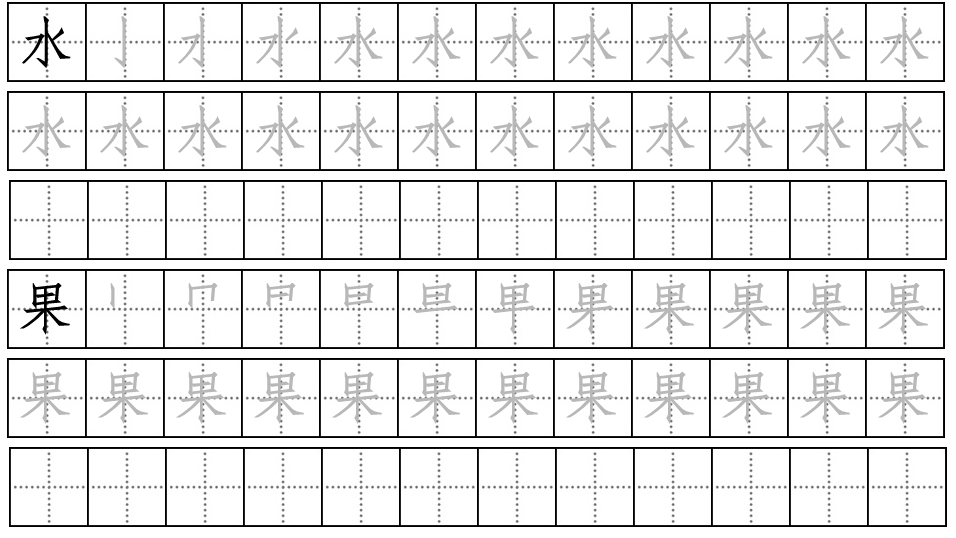 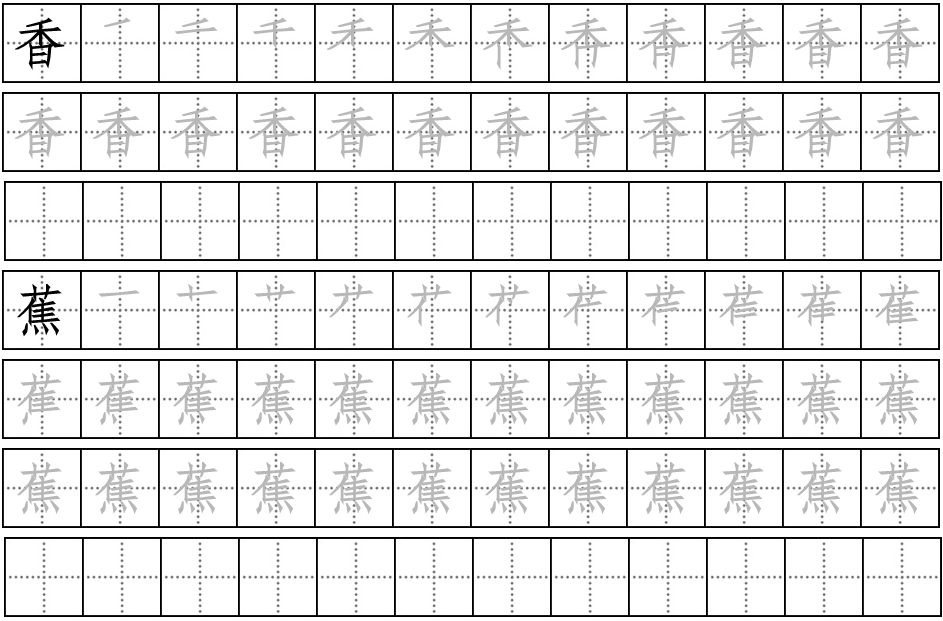 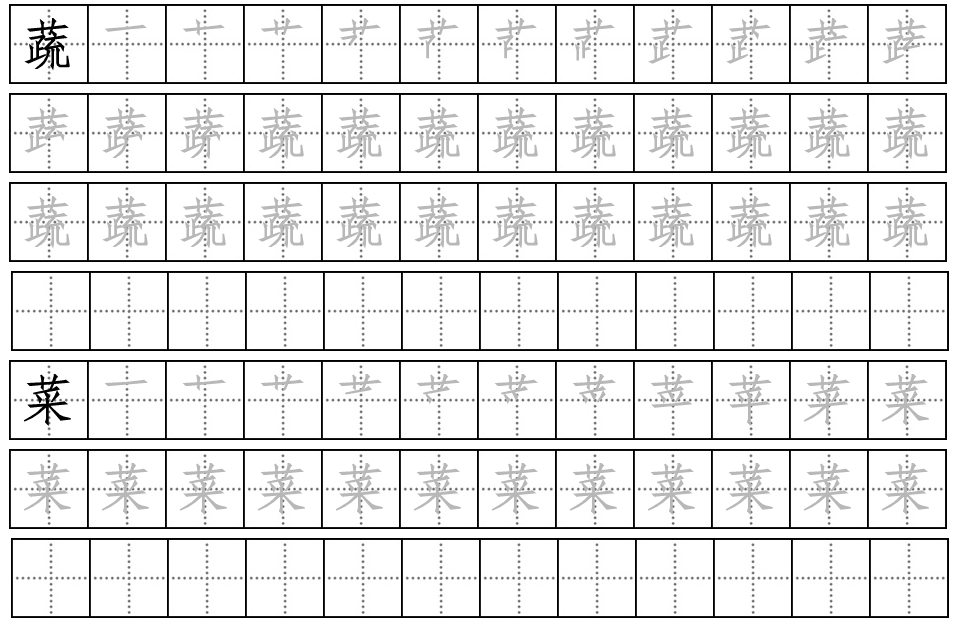 食物蛋糕餅乾麵粉雪糕麵條蔬菜洋蔥蘑菇馬鈴薯南瓜玉米胡蘿蔔番茄牛肉牛奶雞雞蛋鮮魚豬肉水果葡萄鳳梨